Выполнить пробную ВПР по обществознанию  на отдельном листе А4: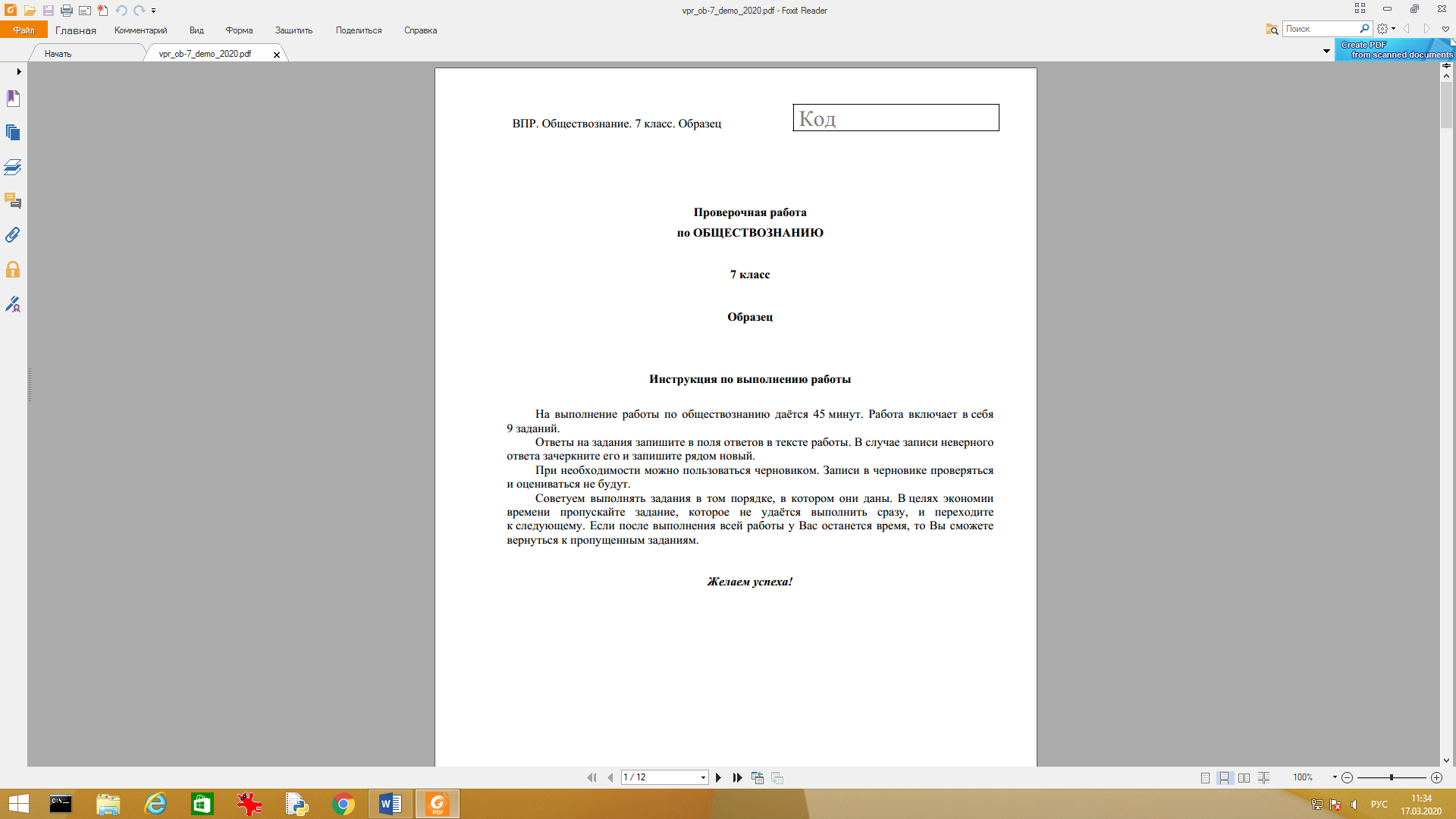 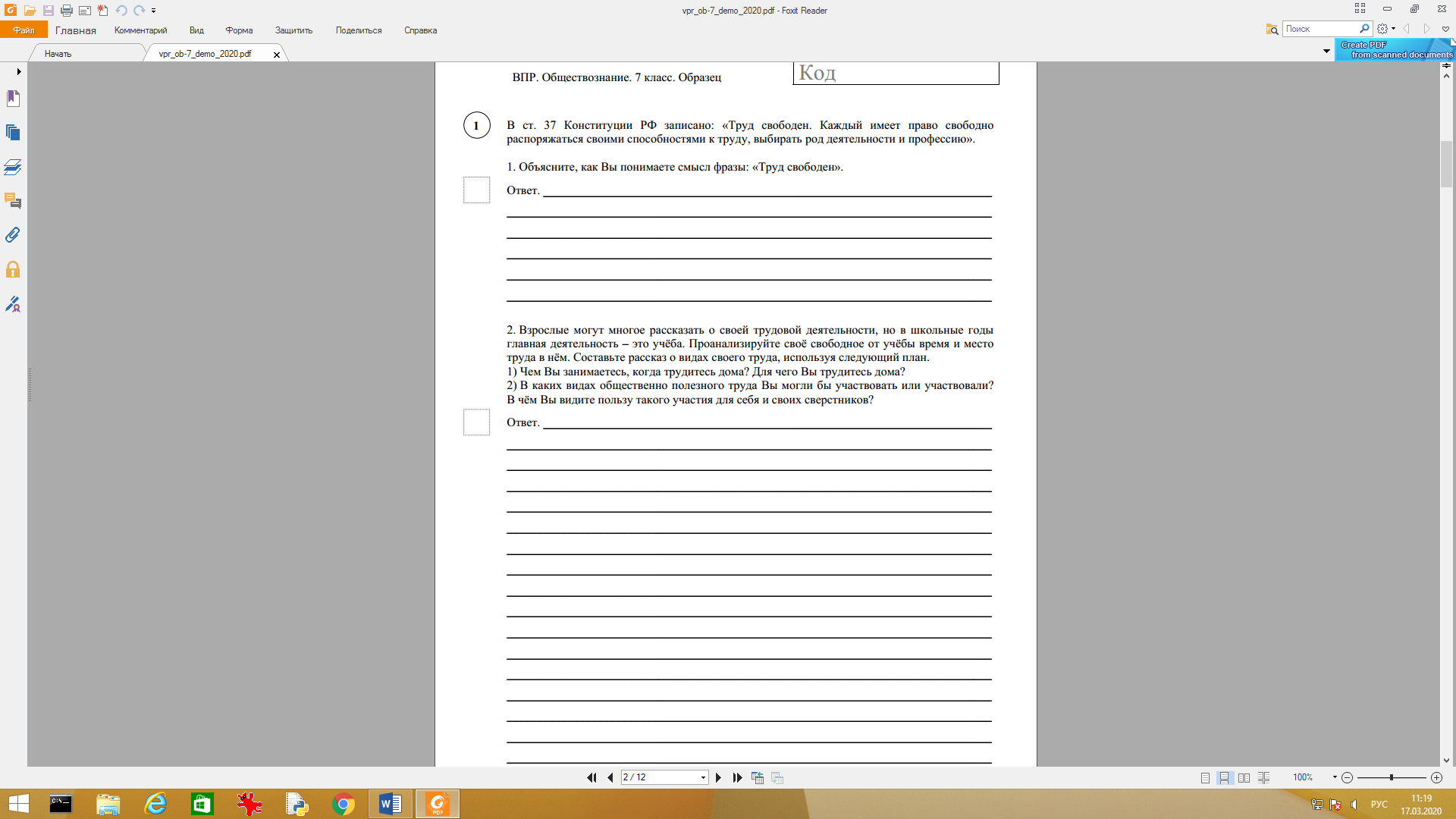 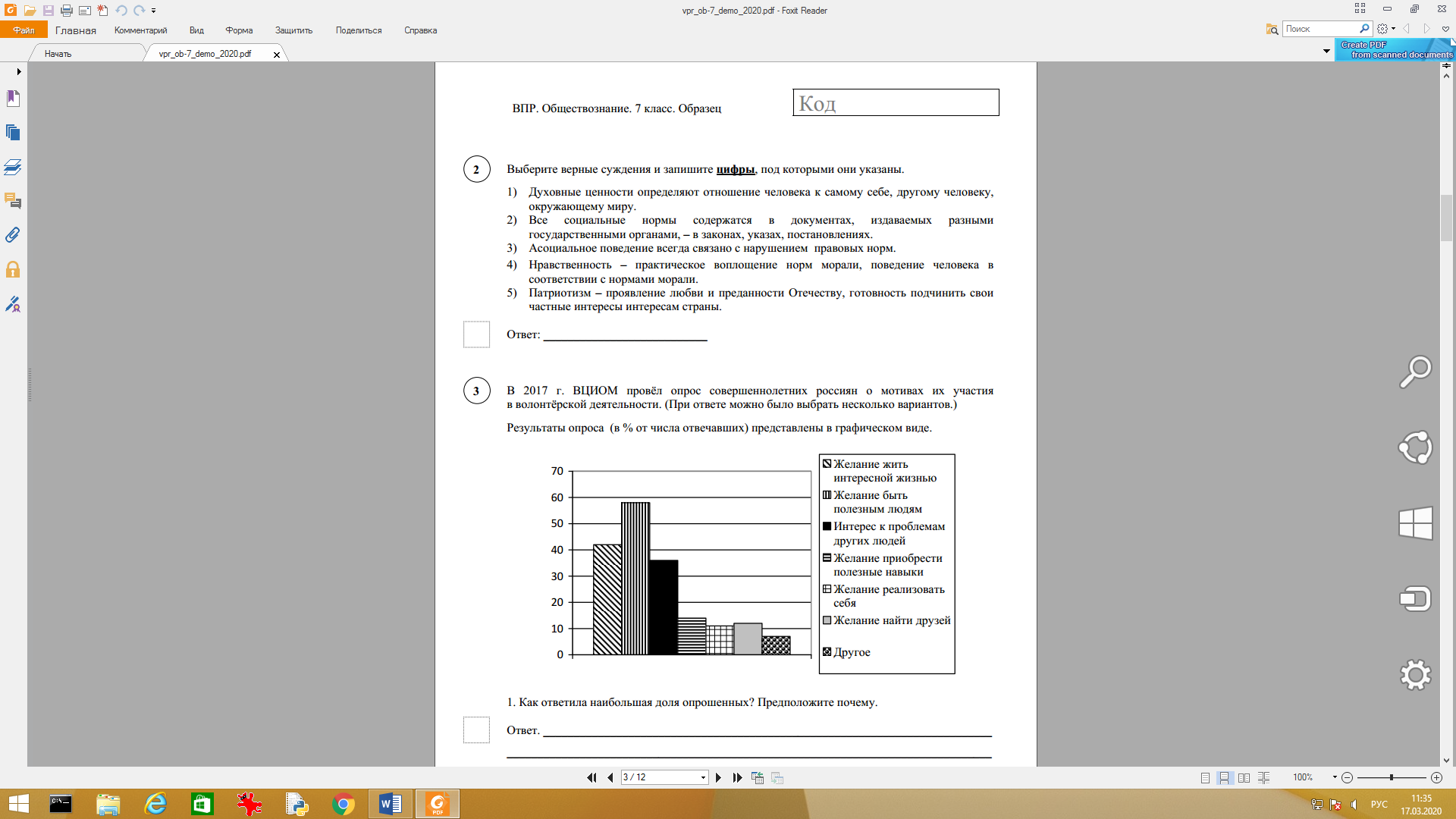 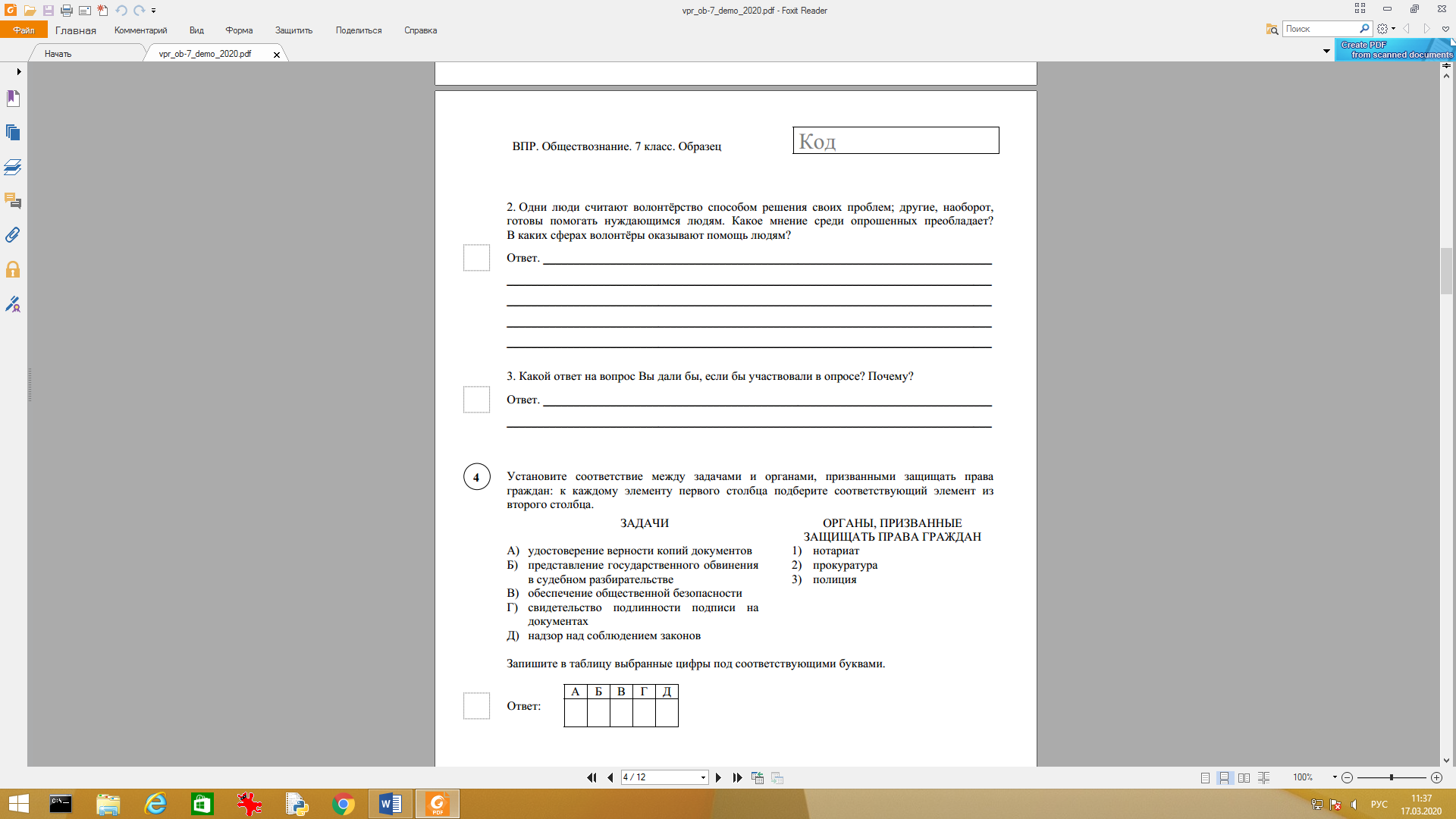 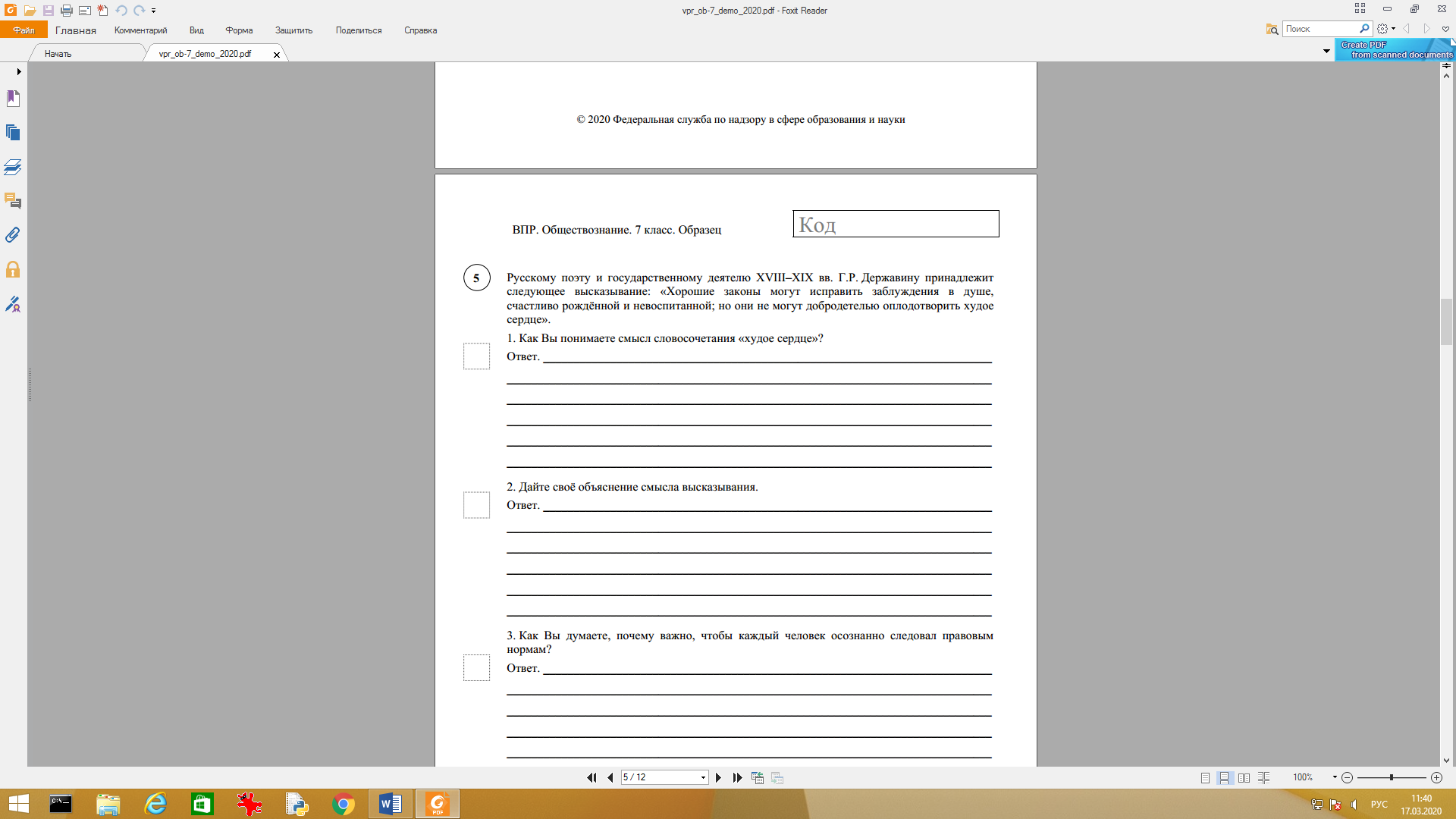 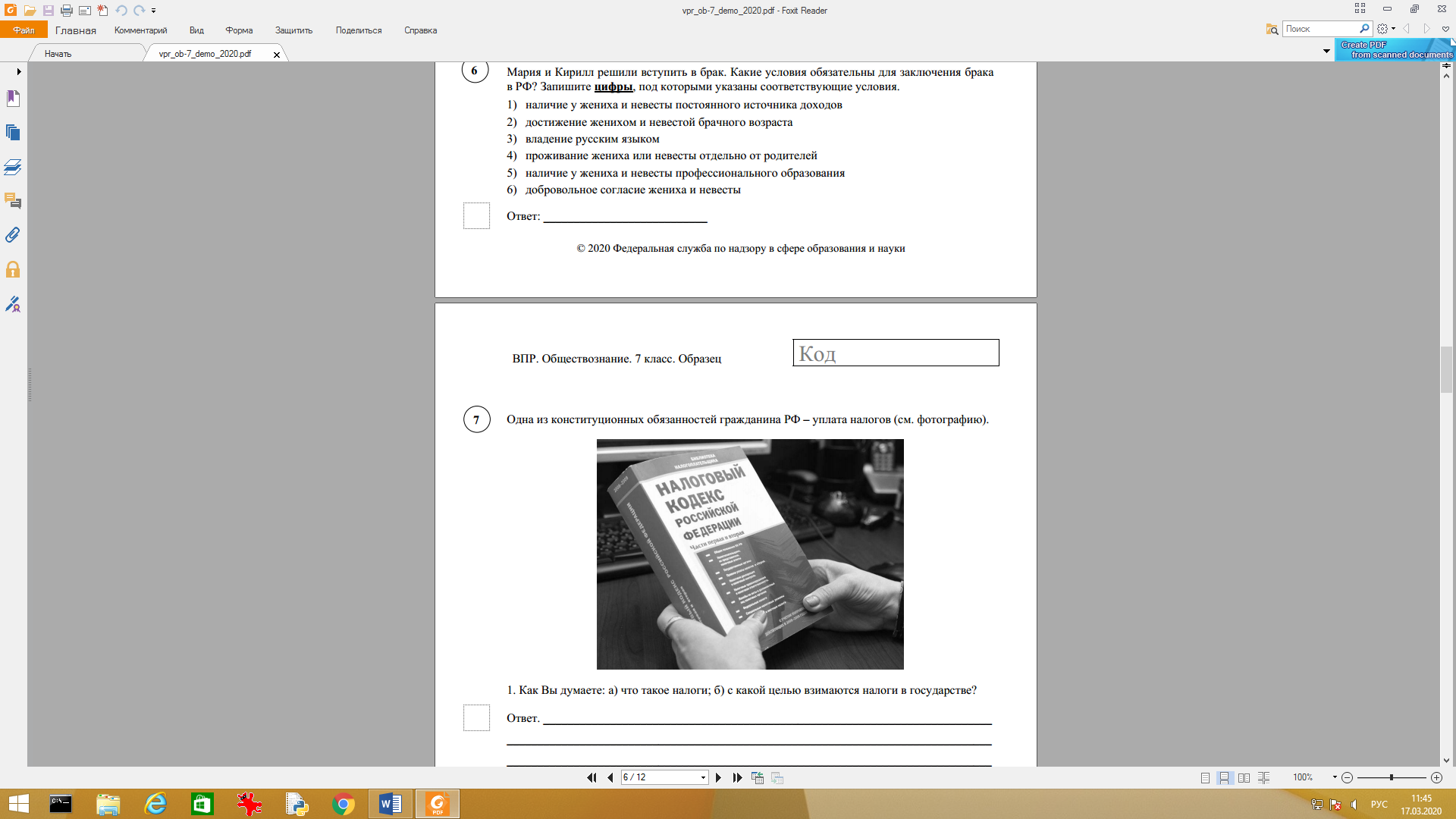 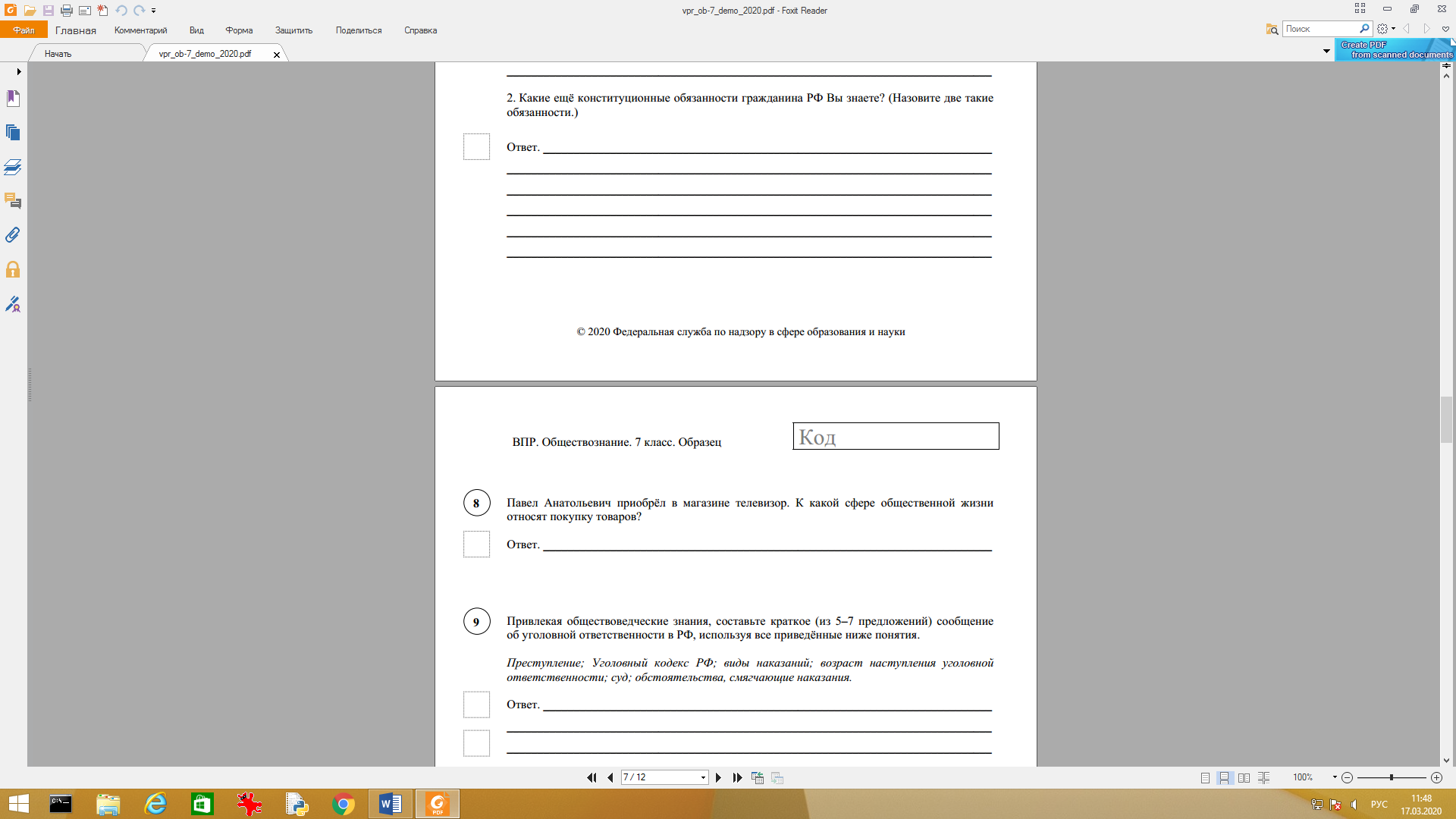 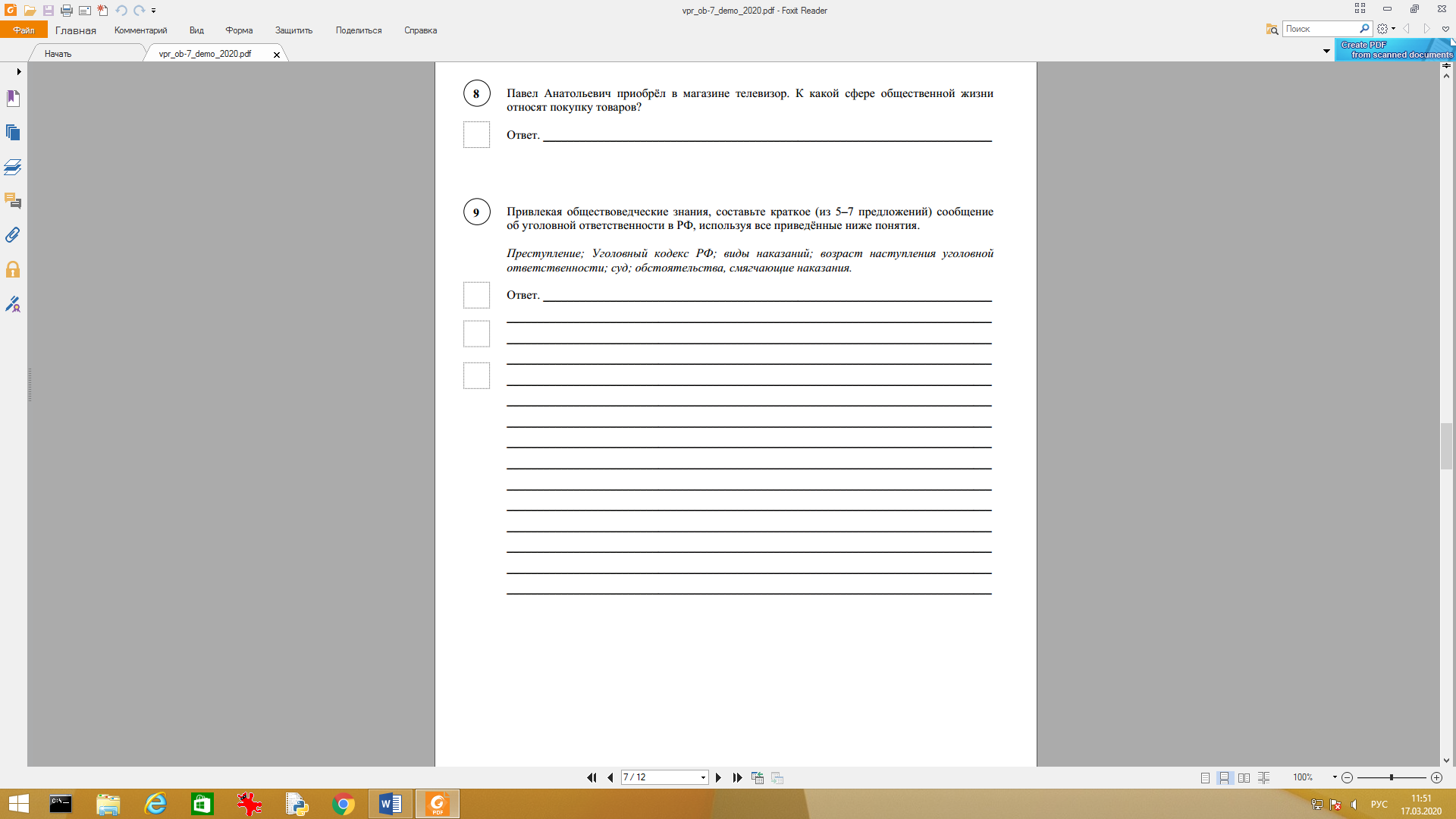 Задание в тетради будет проверяться на оценку  после каникул.  Если есть вопросы, присылать их на электронную почту : chudakova.elena.62@ mail.ru